Подпись представителя команды                                                Подпись представителя команды                                   ______________________   (_______________________ )      ______________________   (____________________ )Судья          _______________________________________________________________________________________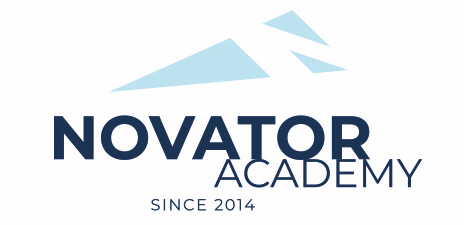 ПРОТОКОЛ  № 61Воз. категория  2012Стадион:    «Манеж стадиона Арена Химки»	«15» Января 2022 г.   13:00      СШОР Химки-2ФК Яхрома214№ФИОСтМячиКарт№ФИОСтМячиКарт111Абалихин Матвей12Айгубов Гизбулла3Аршава Матвей24Бутяев Артем5Гаврилов Матвей6Жемаев Макар17Зайцев Юрий18Кадыкин Марат9Кудеров Федор10Кузнецов Глеб11Макаладзе Мирон12Машков Артемий13Никитин Максим14Овчинников Александр315Парфенов Арсений616Савелов Дмитрий17Смирнов Роман18Соколов Кирилл19Соловьев Тимофей20Харитонов ВикторОфициальные представители командОфициальные представители командОфициальные представители командОфициальные представители командОфициальные представители командОфициальные представители командОфициальные представители командОфициальные представители командОфициальные представители командОфициальные представители команд№ФИОДолжностьДолжностьДолжность№ФИОДолжностьДолжностьДолжность1.тренертренертренерГалушка Андрейтренертренертренер2